Iwermektyna może hamować działanie koronawirusa.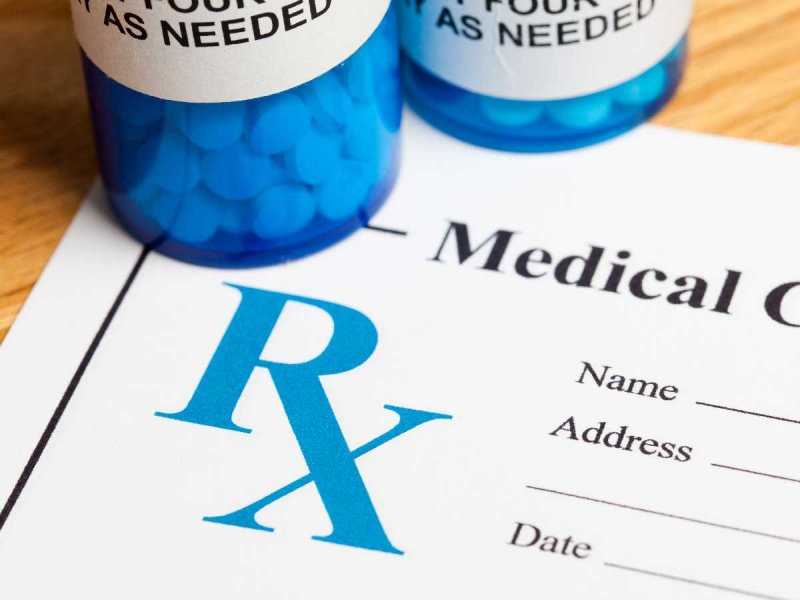 Fot. panthermediaLek przeciwpasożytniczy może okazać się skuteczny w leczeniu Covid-19Chociaż obecnie na całym świecie testowanych jest wiele terapii, których celem jest zwalczenie panepidemiI Covid-19 to możliwości leczenia są ograniczone. Na łamach kwietniowego wydania czasopisma Aniviral Research badacze z Australii opublikowali dane sugerujące, że iwermektyna (Ivermectin) może hamować działanie wirusa SARS-CoV-2 (jednonicowy wirus RNA podobny do swojego poprzednika SARS-CoV). Wcześniej iwermektyna była zarejestrowana przez Amerykanską Agencję do Spraw Żywności i Leków (Food and Drug Administration FDA) jako lek przeciwpasożytniczy. Wykazywała się korzystnym profilem objawów nieporządanych w leczeniu infekcji pasożytnicznych. Wyniki ostatnich metaanaliz sugerowały bezpieczeństwo jej stosowania zarówno w wysokich jak i niskich dawkach. Jak wskazują autorzy pracy następnym krokiem pozostaje potwierdzenie korzystnego działania leku w badaniach u ludzi.Początek formularzaAutor/autorzy opracowania:Marcin KOPKA